When using a walk-behind saw, do not  use a damaged saw blade.twist or change direction when making a cut.use the handlebars or the front pointer as a lifting point.all of the above.Walk-behind saw operators should only make smooth cuts to ensure the blade doesn’t break or become damaged.TrueFalseGas-powered walk-behind saws give off deadly 			 and should never be used in any area where air flow is restricted.compressed airasbestossawdust particlescarbon monoxideWhile using a walk-behind saw 			 is an effective method to reduce exposure to silica dust.wearing hearing protectionwet cuttingworking quicklydry cuttingWhen employees are working indoors, or in an enclosed location, respiratory protection is required when using a walk-behind saw.TrueFalseWhen using a walk-behind saw, do not  use a damaged saw blade.twist or change direction when making a cut.use the handlebars or the front pointer as a lifting point.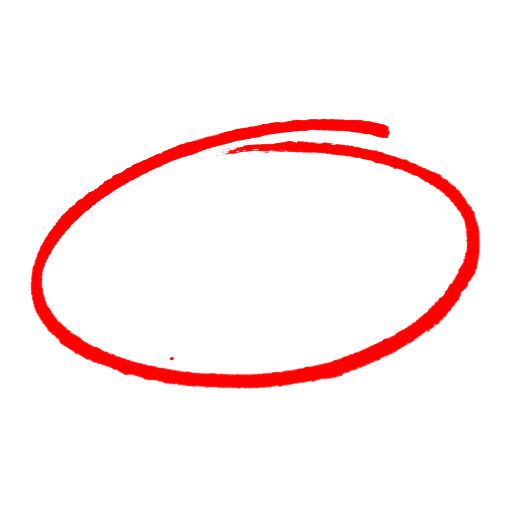 all of the above.Walk-behind saw operators should only make smooth cuts to ensure the blade doesn’t break or become damaged.TrueFalseGas-powered walk-behind saws give off deadly 			 and should never be used in any area where air flow is restricted.compressed airasbestossawdust particlescarbon monoxideWhile using a walk-behind saw 			 is an effective method to reduce exposure to silica dust.wearing hearing protectionwet cuttingworking quicklydry cuttingWhen employees are working indoors, or in an enclosed location, respiratory protection is required when using a walk-behind saw.TrueFalseSAFETY MEETING QUIZSAFETY MEETING QUIZ